TRIBUNALE DI SONDRIO Udienza Penale Monocratica 3 luglio 2024 Dott.ssa VALENTINA RATTAZZOSi comunichi.Sondrio, 26.6.2024.	Il GiudiceDott.ssa Valentina Rattazzo1H. 9:0099/21 NRPREDIB2H. 9:05841/23 NRPREDIB3H. 9:101510/23 NRPREDIB4H. 9:1593/22 NRPREDIB5H. 9:20167/23 NRFILTRO6H. 9:2526/23 NRPREDIB7H. 9:301561/22 NRFILTRO8H. 9:451945/23 NRPREDIB9H. 10:00748/23 NRISTRUTTORIA10H. 11:001542/21 NRISTRUTTORIA11H. 12:001772/21 NRISTRUTTORIA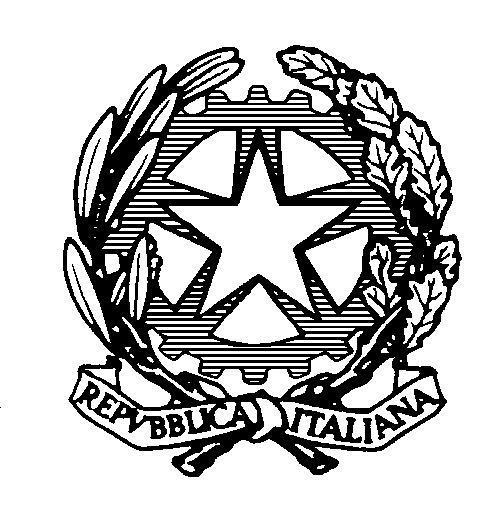 